OMB Control Number 0920-0765 Fellowship Management System Change Request
Attachment 3 – Activity Tracking Module ScreenshotsProgramPage/
SectionRequested Change ScreenshotEEP5.2-aChange type: Question/Response option revisionHandbook Acknowledgement (Required for all students):Completed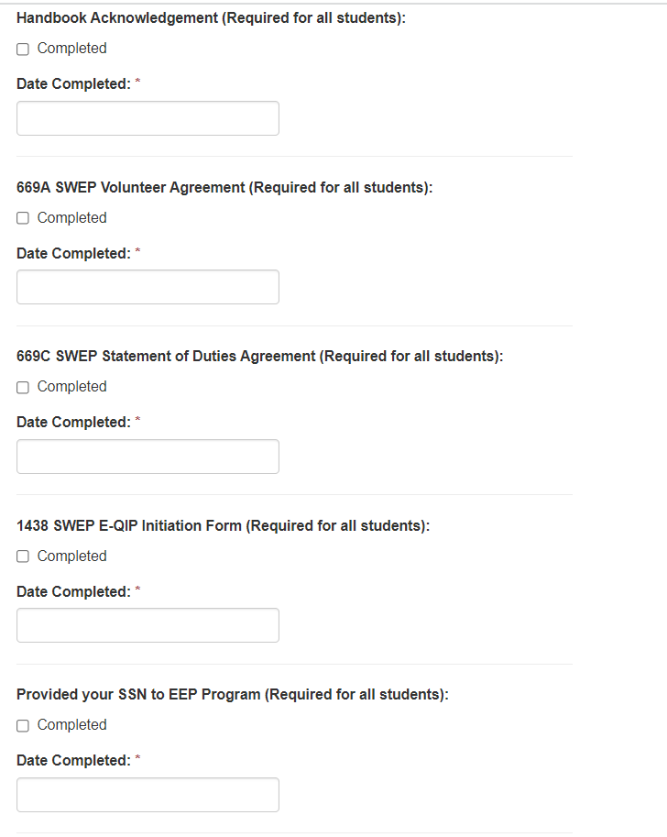 EEP5.2-aChange type: Question/Response option revision669A SWEP Volunteer Agreement (Required for all students):CompletedEEP5.2-aChange type: Question/Response option revision669C SWEP Statement of Duties Agreement (Required for all students):CompletedEEP5.2-aChange type: Question/Response option revisionChange to:1438 SWEP E-QIP Initiation Form (Required for all students):CompletedEEP5.2-aChange type: Question/Response option revisionChange to:Provided your SSN to EEP Program (Required for all students):CompletedEEP5.2-aChange type: Question/Response option revisionChange to:Safety Survival Skills Exam (SSS):CompletedNot applicable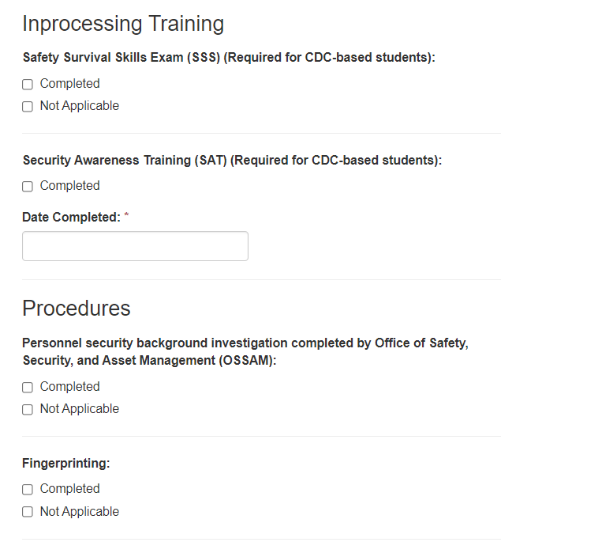 EEP5.2-aChange type: Question/Response option revisionChange toSecurity Awareness Training (SAT):CompletedNot applicable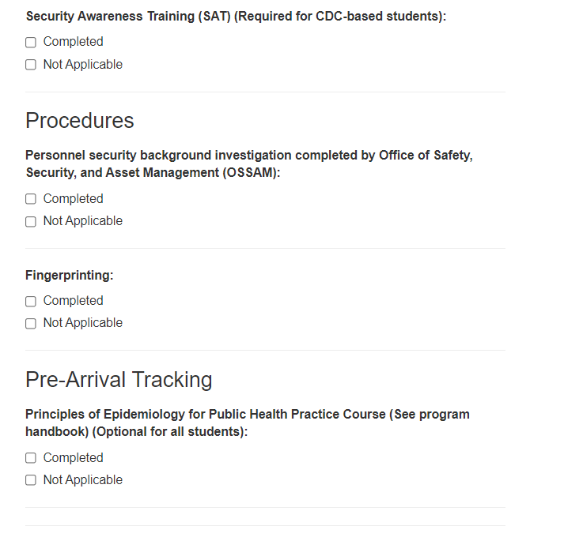 EEP5.2-aChange type: Response option revisionChange to:Personnel security background investigation completed by Office of Safety, Security, and Asset Management (OSSAM):CompletedNot applicableEEP5.2-aChange type: Response option revisionChange to:Fingerprinting:CompletedNot applicableEEP5.3-cChange type: Response option revisionChange to:Principles of Epidemiology for Public Health Practice Course (See program handbook) (Optional for all students):CompletedNot applicable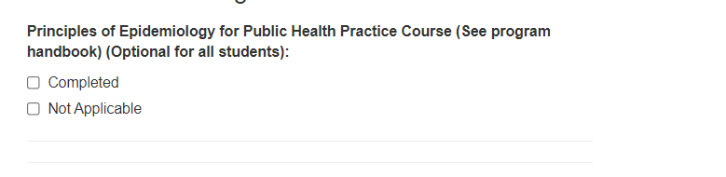 EEP5.3-cChange type: Question deletionREMOVE ActivEpi Course (See program handbook) (Optional for all students):CompletedN/A – Field will be removed for EEP Activity Tracking. EEP5.3-cChange type: Question deletionREMOVE Online Public Health Ethics Course (See program handbook) (Optional for all students):CompletedN/A – Field will be removed for EEP Activity Tracking. EEP5.3-cChange type: Response option revisionReturn CDC SmartCard to Supervisor (Required for CDC-based students):CompletedNot applicable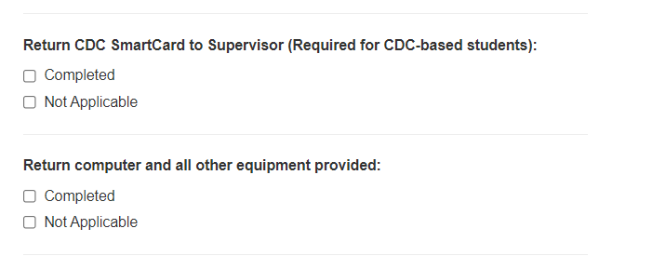 EEP5.3-cChange type: Response option revisionReturn computer and all other equipment provided:CompletedNot applicableEEP7.1.1.1.aChange type: Question additionAdd new question:How would you describe your connection with other EEP students following the orientation? [MULTIPLE CHOICE] (very connected, somewhat connected, a little connected, not at all connected)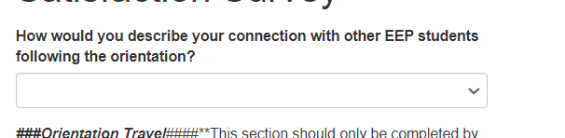 EEP7.1.1.4.aChange type: Question additionQuestions currently listed on screenshot should apply to All Students. Please combine current All Students and CDC Students Only sections into a single All Students section.Screenshots remain the same as what is current in eFMS 2.0 OMB package. EEP7.1.1.4.aChange type: Response option revisionChange to:Did you receive your computer?YesNoNot applicable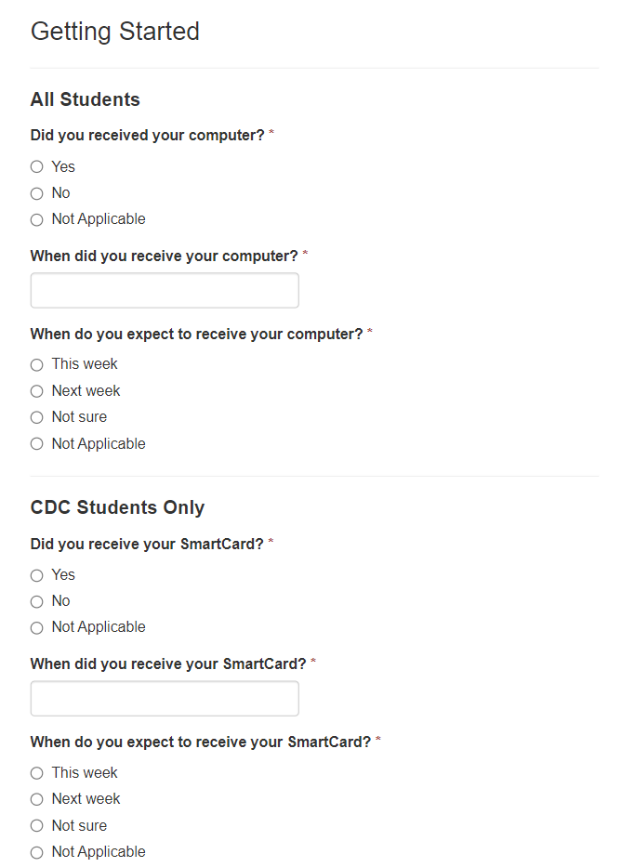 EEP7.1.1.4.aChange type: Response option revisionChange to:When do you expect to receive your computer?This weekNext weekNot sureNot applicableEEP7.1.1.4.aChange type: Response option revisionChange to:Did you receive your SmartCard?YesNoNot applicableEEP7.1.1.4.aChange type: Response option revisionChange to:When do you expect to receive your SmartCard?This weekNext weekNot sureNot applicableEEP7.1.1.4.aChange type: Instructional text revisionBelow “Please confirm that the email provided in your Profile is current and permanent,” add a new section for “Orientation Travel”. This section should only be completed by students not based in Atlanta for EEP.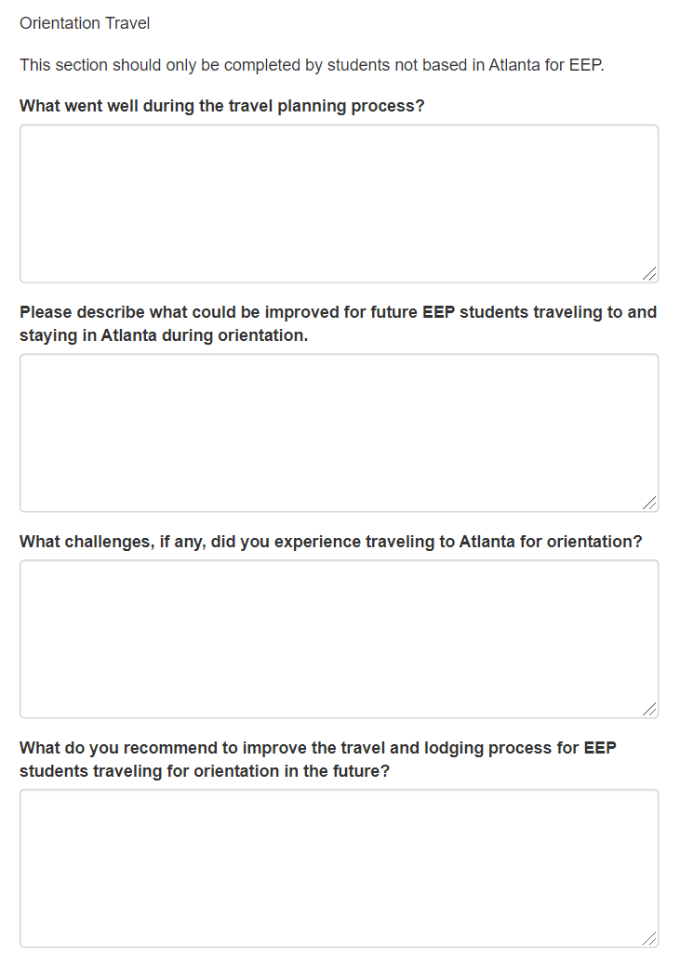 EEP7.1.1.4.aChange type: Question additionIn Orientation Travel section, add:What went well during the travel planning process? [OPEN ENDED]EEP7.1.1.4.aChange type: Question additionIn Orientation Travel section, add:Please describe what could be improved for future EEP students traveling to and staying in Atlanta during orientation. [OPEN ENDED]EEP7.1.1.4.aChange type: Question additionIn Orientation Travel section, add:What challenges, if any, did you experience traveling to Atlanta for orientation? [OPEN ENDED]EEP7.1.1.4.aChange type: Question additionIn Orientation Travel section, add:What do you recommend to improve the travel and lodging process for EEP students traveling for orientation in the future? [OPEN ENDED]EEP7.1.2.1.fChange type: Response option revisionChange to:What did your supervisor do to enhance your EEP experience? (Select all that apply)  Discussed my assignment with me before starting the programProvided an overview of CDC and how our Center/Division fits into CDC’s missionProvided an overview of organization and how our work fits into a public health missionMet with me each week to provide any feedbackConnected me with other professionalsFacilitated my participation in professional or educational activities within CDCOther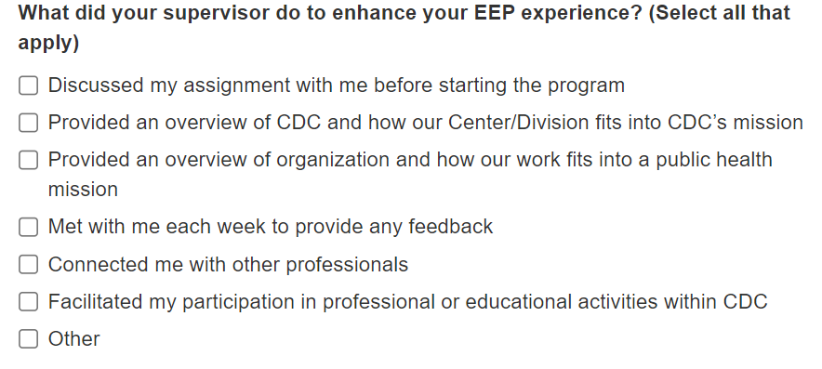 EEP7.1.2.1.fChange type: Question additionAdd:I received adequate support from my host site supervisor to complete my projects. (strongly agree, agree, neither agree nor disagree, disagree, strongly disagree)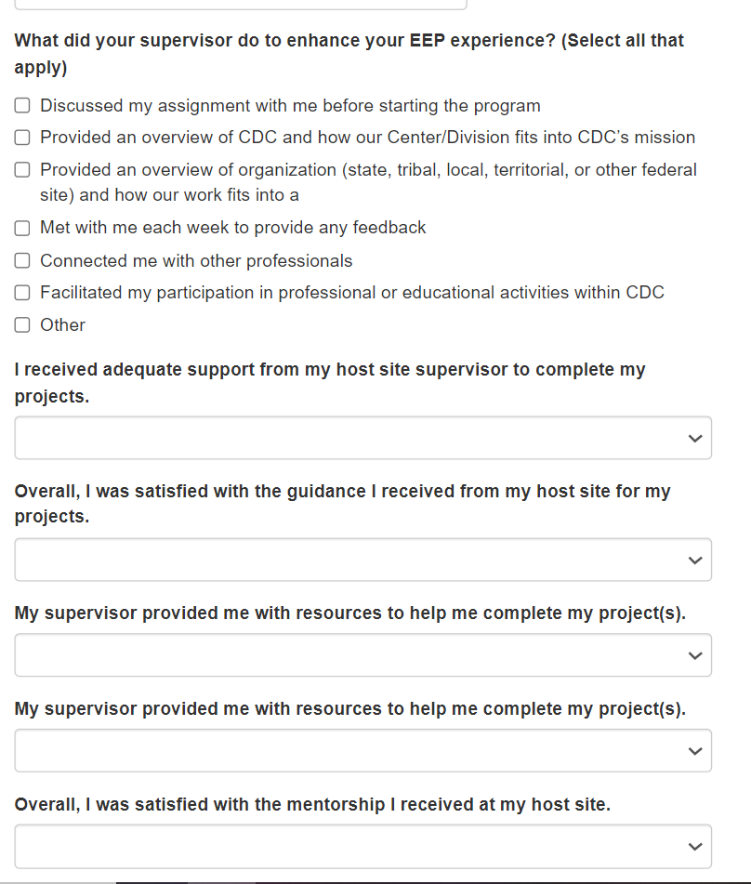 EEP7.1.2.1.fChange type: Question additionAdd:Overall, I was satisfied with the guidance I received from my host site for my projects. (strongly agree, agree, neither agree nor disagree, disagree, strongly disagree)EEP45/7.1.2.1.fChange type: Question additionAdd:My supervisor provided me with resources to help me complete my project(s). (strongly agree, agree, neither agree nor disagree, disagree, strongly disagree)EEP7.1.2.1.fChange type: Question additionAdd:My supervisor provided me with timely feedback on my work. (strongly agree, agree, neither agree nor disagree, disagree, strongly disagree)EEP7.1.2.1.fChange type: Question additionAdd:Overall, I was satisfied with the mentorship I received at my host site. (strongly agree, agree, neither agree nor disagree, disagree, strongly disagree)EEP7.1.2.1.gChange type: Question revisionChange to:Did you assist in a public health response activity (e.g., an Epi-Aid, EOC deployment, field investigation, other large-scale response, or similar)?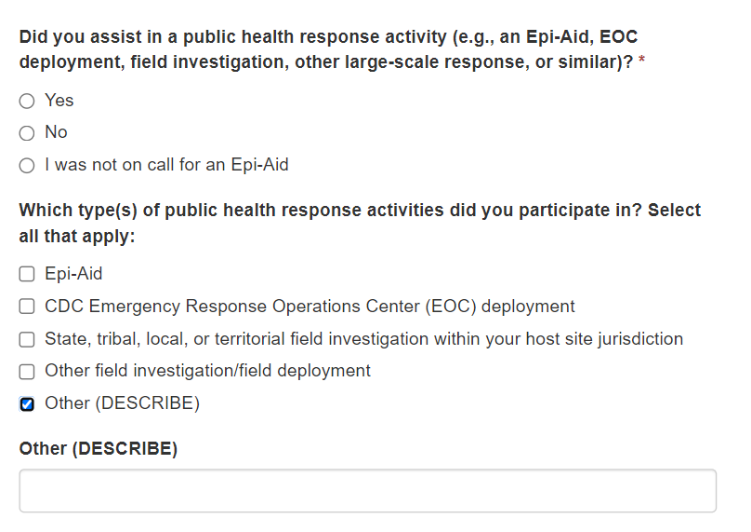 EEP7.1.2.1.gChange type: Question additionAdd new question for EEP:Which type(s) of public health response activities did you participate in? Select all that apply:Epi-AidCDC Emergency Operations Center (EOC) deploymentState, tribal, local, or territorial field investigation within your host site jurisdictionOther field investigation/field deploymentOther: [DESCRIBE]EEP7.1.2.1.gChange type: Question revisionChange question to:Which CDC Center/Institute/Office(s) did you support during your public health response activity (e.g., an Epi-Aid, EOC deployment, field investigation, other large-scale response, or similar)? (Select all that apply)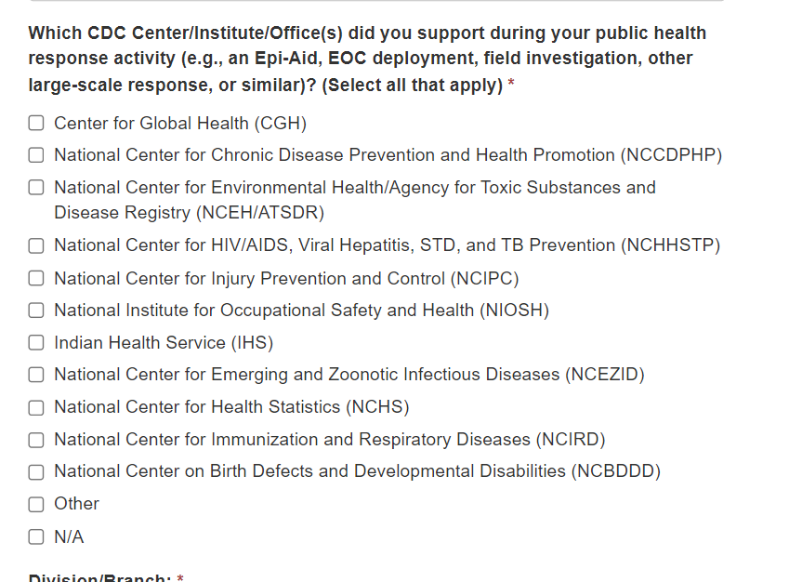 EEP7.1.2.1.gChange type: Response option revisionChange values to allow EEP student to select from the Center/Division/Branch Lookup OR choose one of the following options:OtherN/AEEP7.1.2.1.hChange type: Question revisionChange to:Briefly describe your responsibilities in the public health response activity (e.g., an Epi-Aid, EOC deployment, field investigation, other large-scale response, or similar):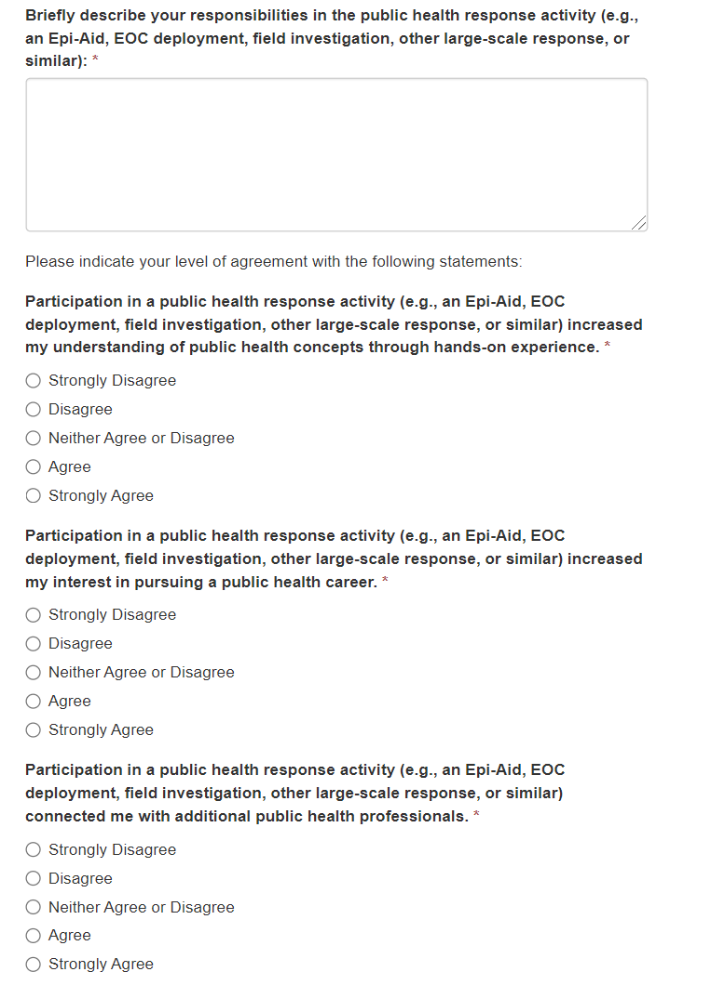 EEP7.1.2.1.hChange type: Question revisionChange to:Participation in a public health response activity (e.g., an Epi-Aid, EOC deployment, field investigation, other large-scale response, or similar) increased my understanding of public health concepts through hands-on experience.EEP7.1.2.1.hChange type: Question revisionChange to:Participation in a public health response activity (e.g., an Epi-Aid, EOC deployment, field investigation, other large-scale response, or similar) increased my interest in pursuing a public health career.EEP7.1.2.1.hChange type: Question revisionChange to:Participation in a public health response activity (e.g., an Epi-Aid, EOC deployment, field investigation, other large-scale response, or similar) connected me with additional public health professionals.EEP7.1.2.3.aChange type: Question additionAdd [for all students]:Overall, I am satisfied with my host site experience. (Strongly disagree, disagree, neither agree nor disagree, agree, strongly agree)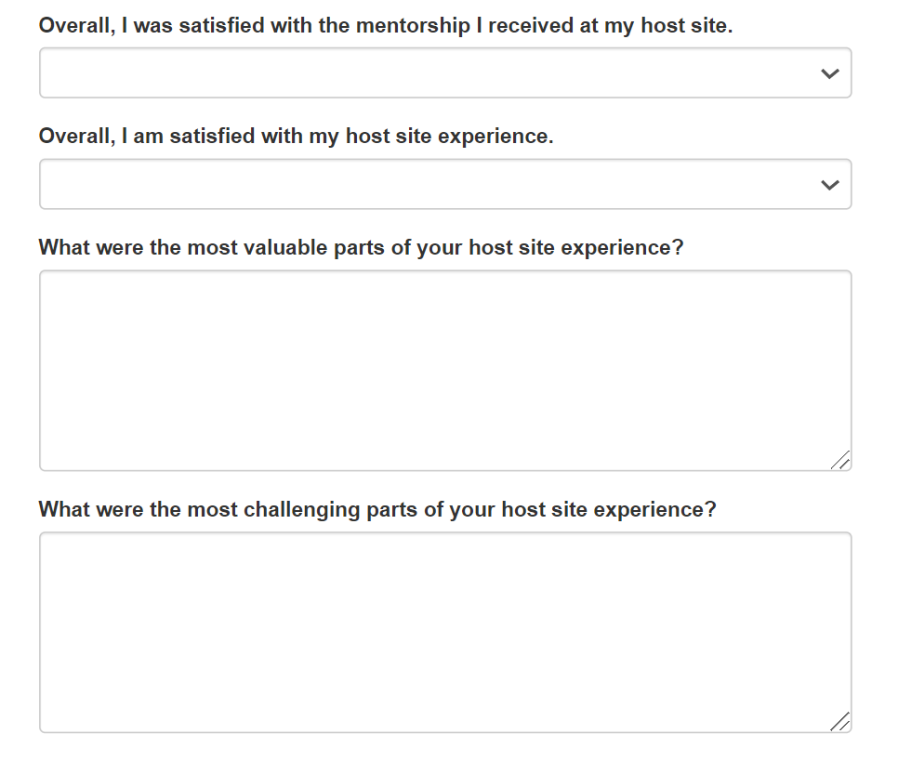 EEP7.1.2.3.aChange type: Question additionAdd [for all students]:What were the most valuable parts of your host site experience? [OPEN-ENDED]EEP7.1.2.3.aChange type: Question additionAdd [for all students]:What were the most challenging parts of your host site experience?  [OPEN-ENDED]SAF7.2.1.1.aChange type: Question revisionChange to:In the past school year, which resource(s) did you use to teach public health? (Select all that apply)N/ACDC Science Ambassador Fellowship Lesson Plans/ActivitiesCDC NERD AcademyCDC WebsiteOther Lesson Plans/Activities Other Lesson Plans/Activities (e.g., Young Epidemiology Scholars Lesson Plans) or Websites (e.g., Medical Detectives). Please provide at least 1-2 examples: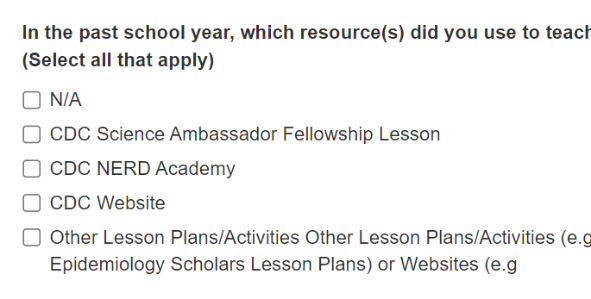 SAF7.2.1.1.aChange type: Question revisionChange to:4. In the upcoming school year, do you plan to teach an entire course related to public health?1. Yes, I plan to in the next year. 
2. No, but I plan to in the future.  
3. No, but I plan to incorporate public health into my current course. 
4. No, and I do not plan to incorporate public health into my current course. 5. N/A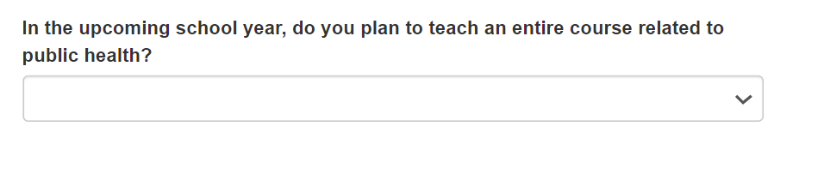 SAF8.1.2.aChange type: Question deletionRemove section 8.1.2.a from SAF Activity Tracking moduleN/A – Fields/section will be removed for SAF Activity Tracking. SAF8.2.3.aChange type: Question deletionRemove section 8.2.3.a from SAF Activity Tracking moduleN/A – Fields/section will be removed for SAF Activity Tracking. SAF8.3.2.aChange type: Question deletionRemove section 8.3.2.a from SAF Activity Tracking moduleN/A – Fields/section will be removed for SAF Activity Tracking. SAF8.4.2.bChange type: Question deletionRemove section 8.4.2.b from SAF Activity Tracking moduleN/A – Fields/section will be removed for SAF Activity Tracking. SAF8.6.2.bChange type: Question deletionRemove section 8.6.2.b from SAF Activity Tracking moduleN/A – Fields/section will be removed for SAF Activity Tracking. EIS8.6.2.a Activity Review Fields Change type: Question revisionOn a scale of 1-5 where 1=very poor and 5=excellent, please rate the overall quality of this activity or its associated deliverables/products.  1=very poor 2=poor 3=fair 4=good5=excellent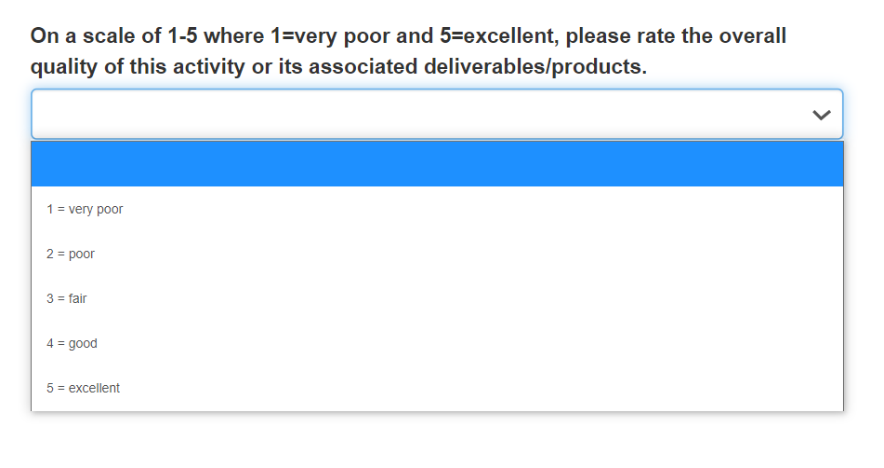 AllField Table ValuesChange type: Response option revisionAdd American Samoa 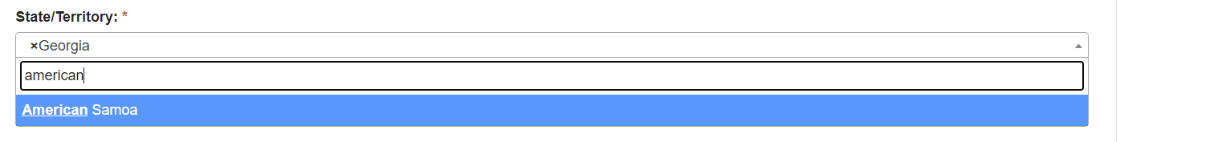 